新闻摄影　护佑生命　战“疫”英雄（组照）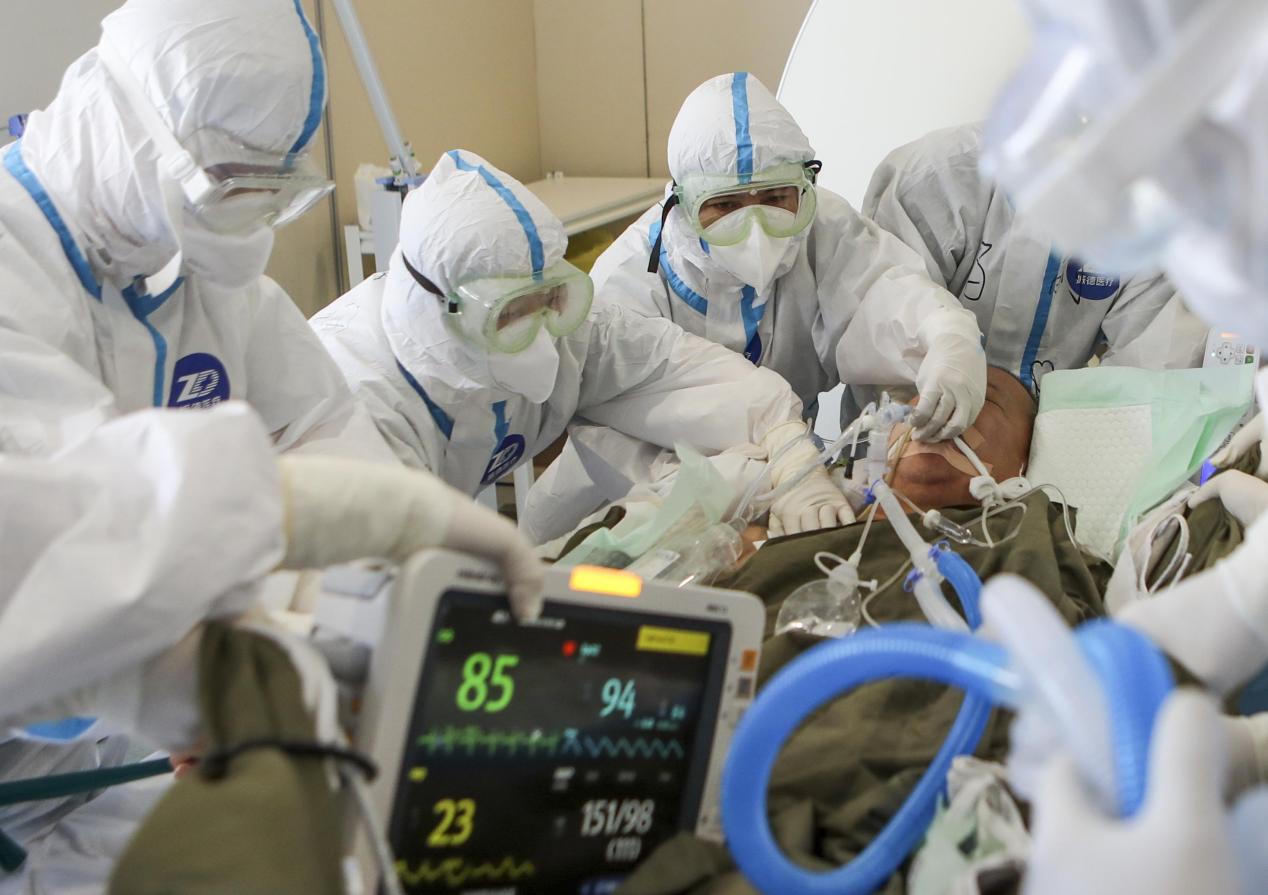 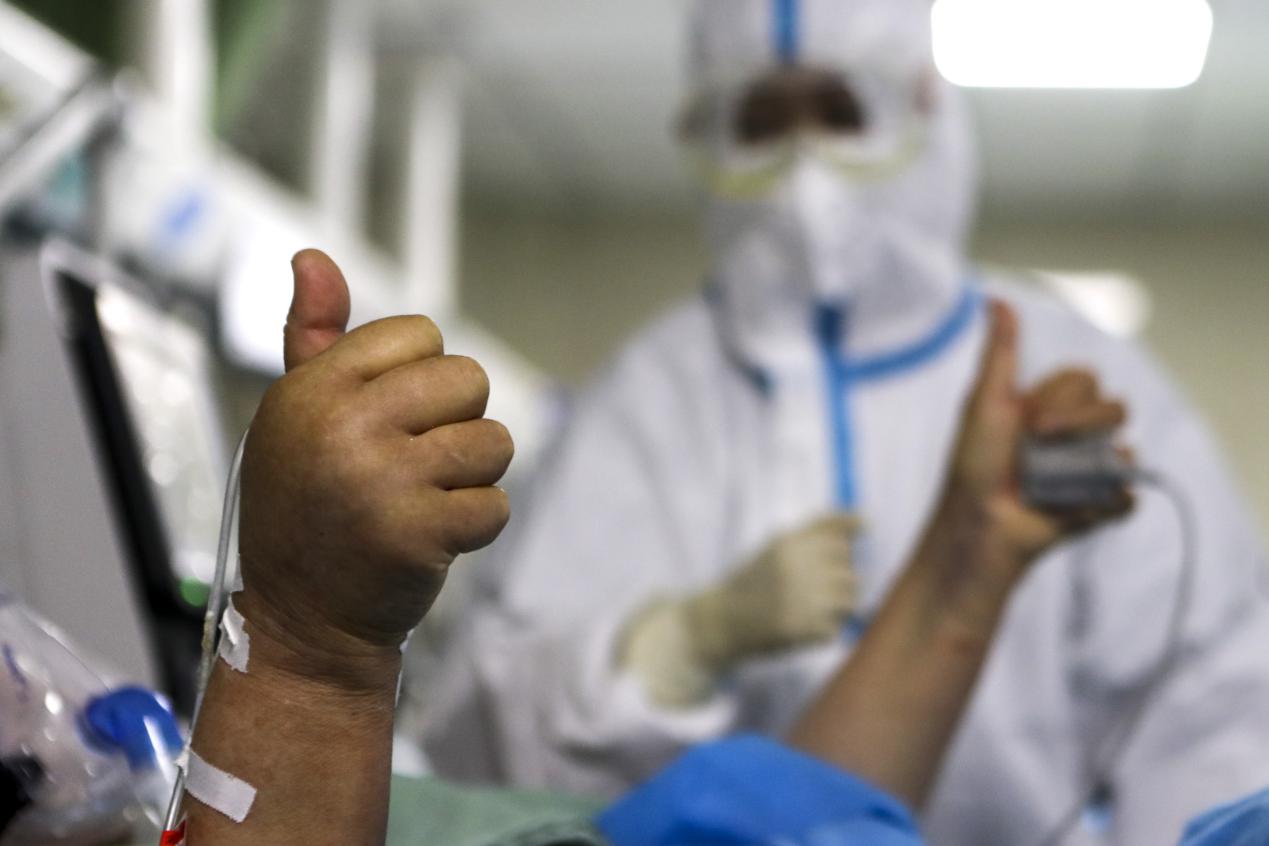 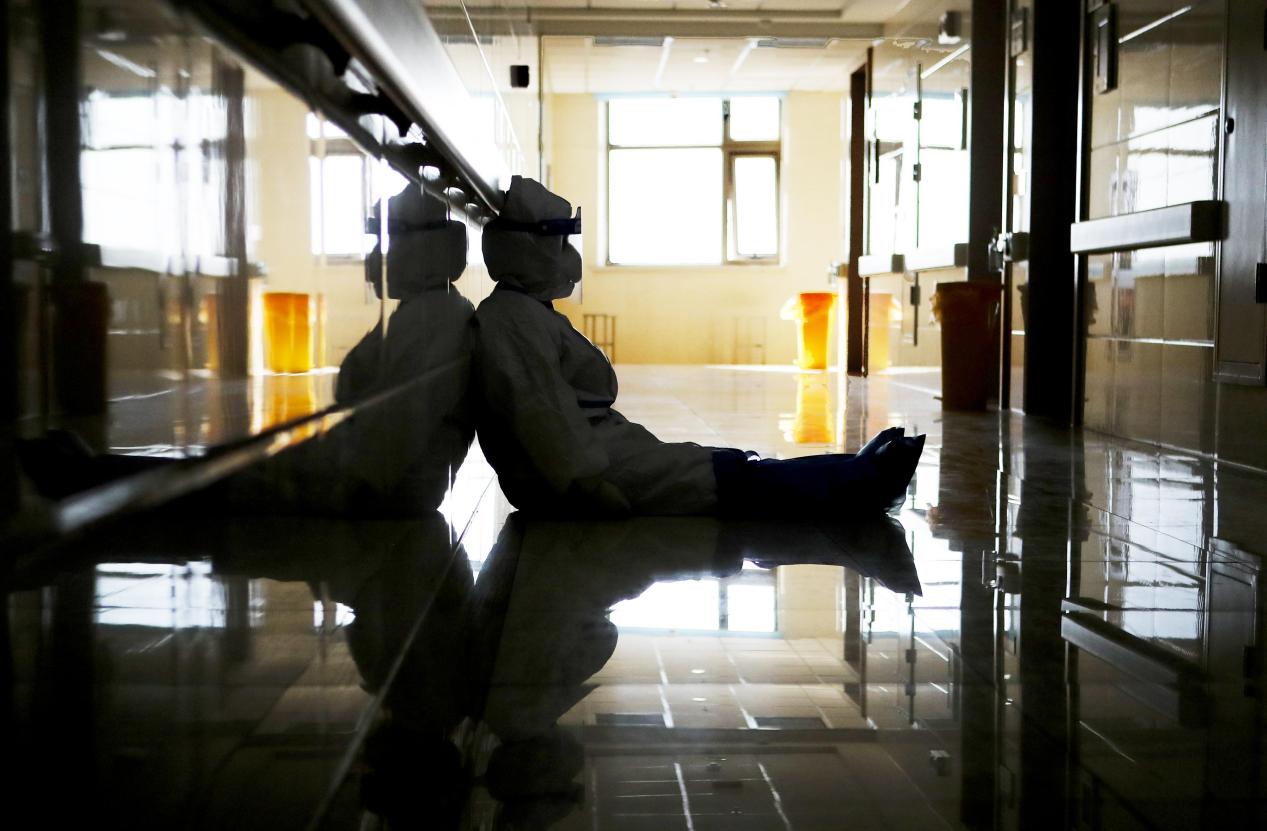 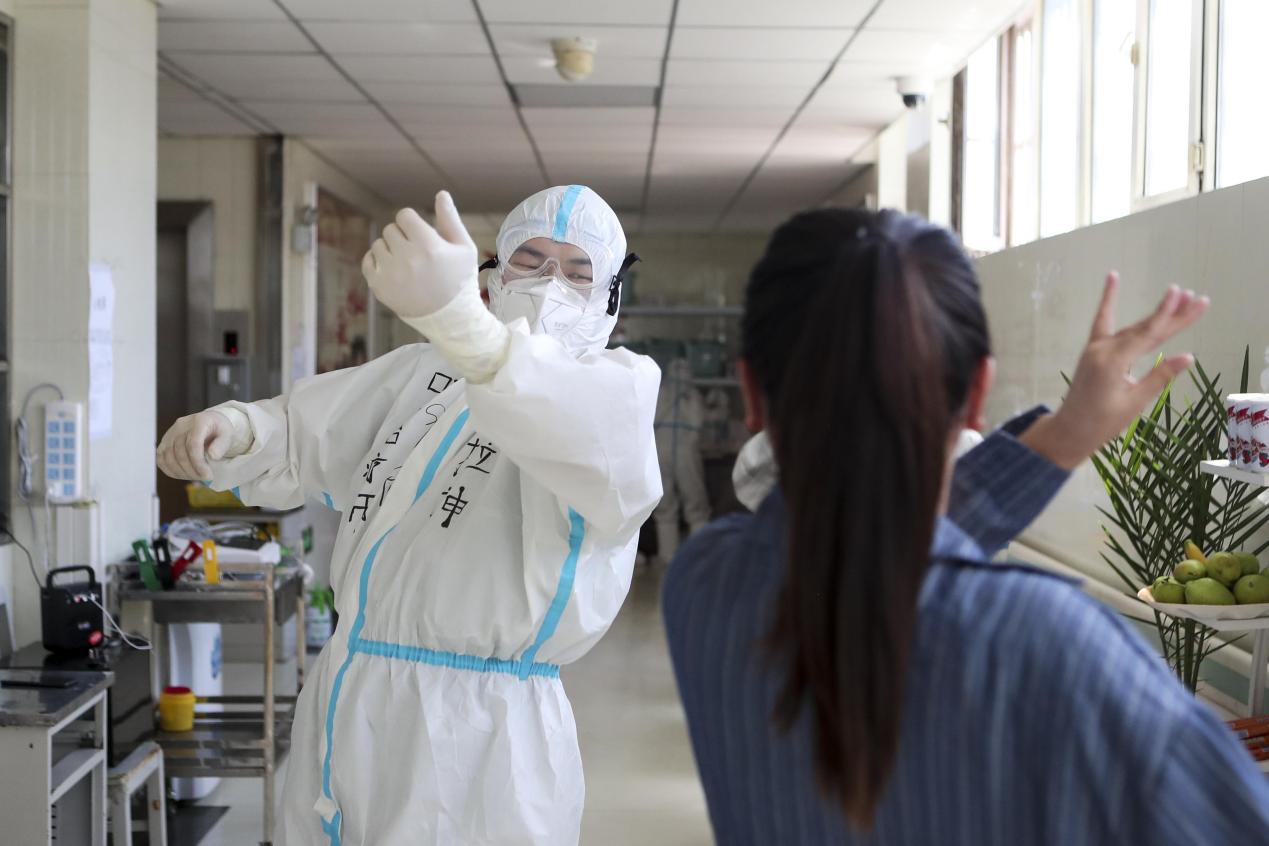 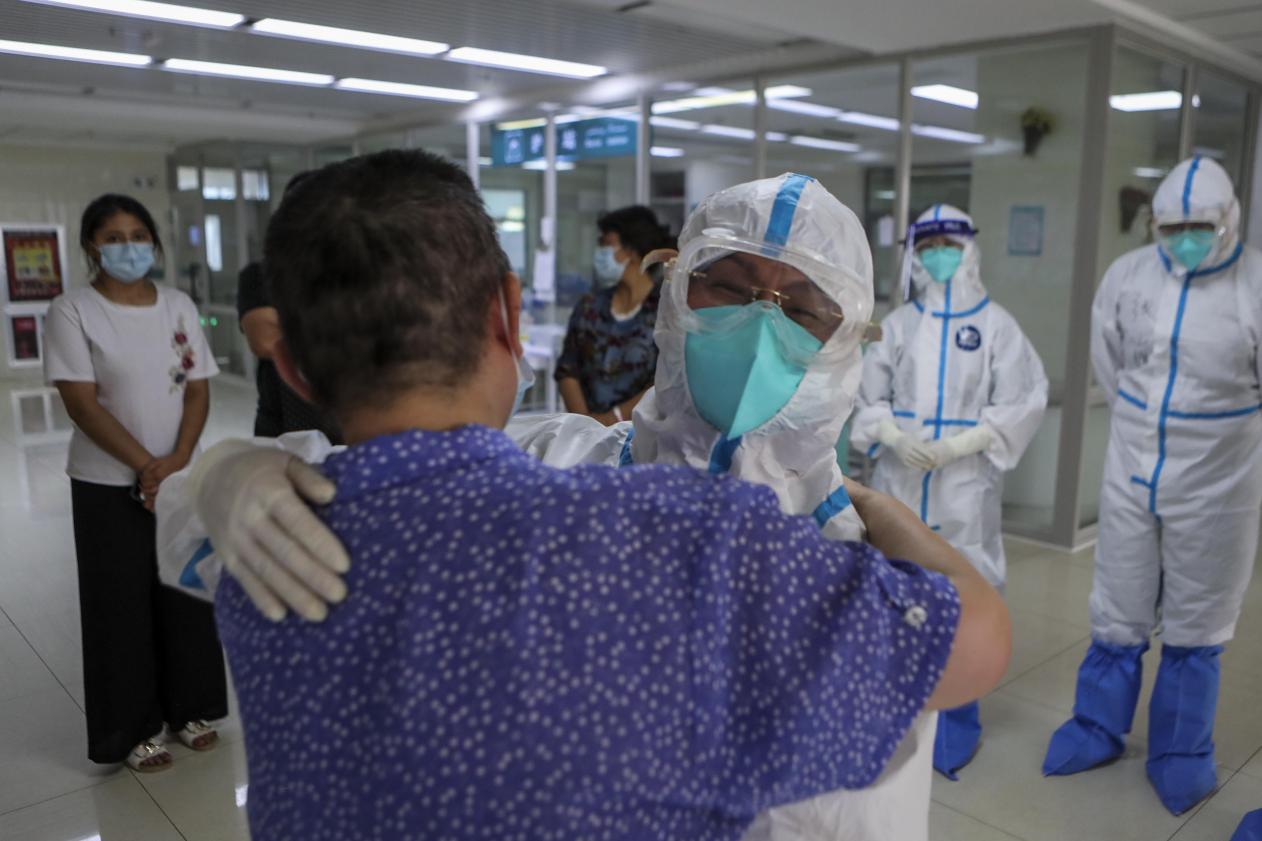 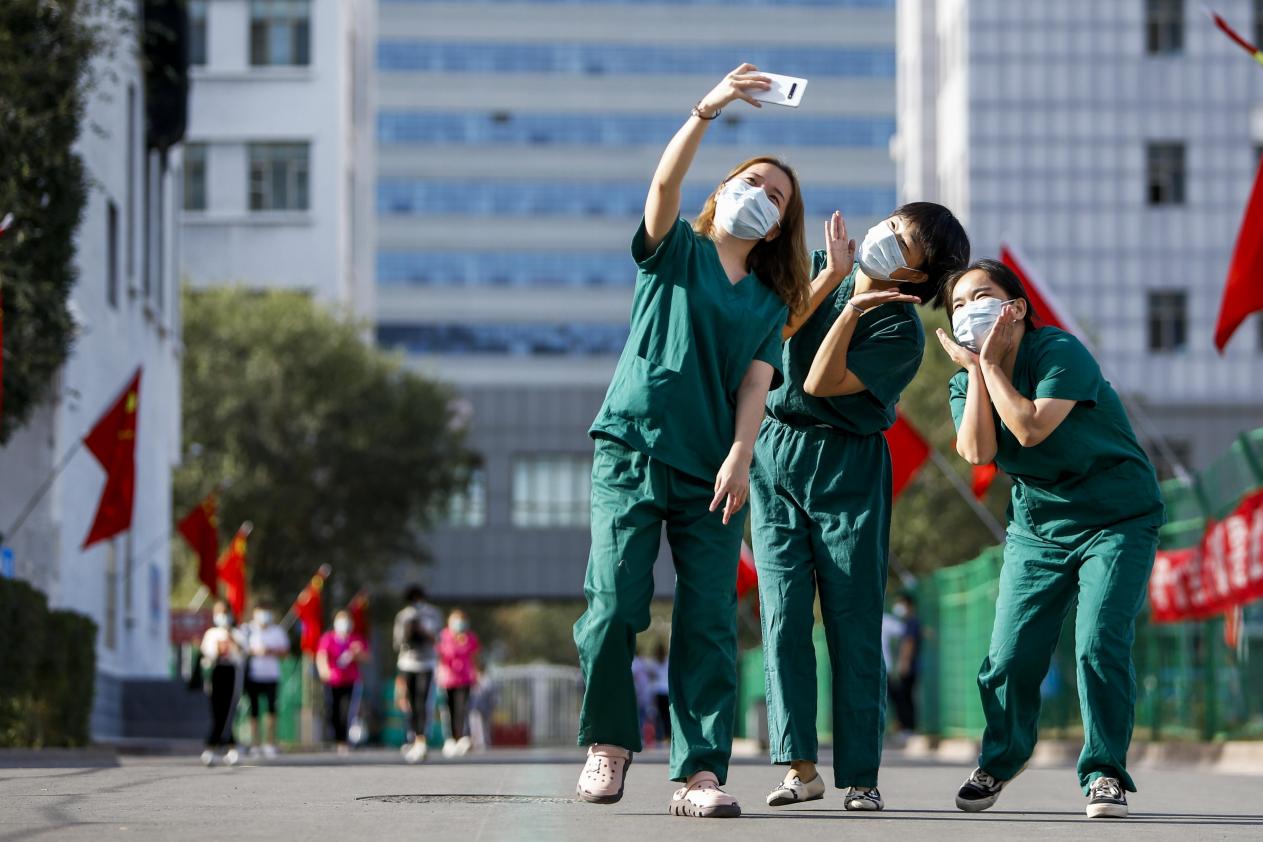 